03-167 ГАЗ-3110-446/-447  "Волга" 4х2 4-дверный заднеприводный таксомотор, мест 5+50 кг, снаряженный вес 1.4 тн, полный вес 1.79 тн, ЗМЗ-4021 90 лс, 140 км/час, ГАЗ Н. Новгород 1997-2006 г.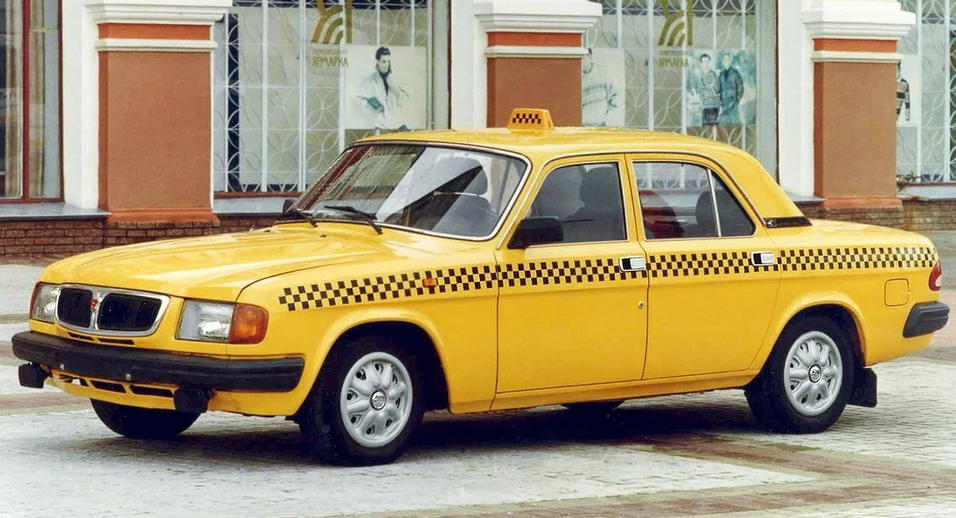 «Волга» — главный автомобиль службы такси всех городов Советского Союза. И ГАЗ-21, и ГАЗ-24 были, можно сказать, монополистами в сфере услуг таксоперевозок повсеместно. Первые годы после распада СССР много «Волг» оставались в эксплуатации. Выпуск седанов был налажен в Нижнем Новгороде (до 1990 года — Горьком), таксопарки продолжали их покупать и после развала Страны Советов. На смену базовому седану ГАЗ-2410 в 1992-м пришла модель ГАЗ-31029. Характерная примета — «москвичевские» фары от АЗЛК-2141. В таком виде «Волга» выпускалась до 1997 года, когда его сменила га конвейере новая модельГАЗ-3110..  ГАЗ-3110 — российский легковой автомобиль семейства «Волга» производства Горьковского автозавода. ГАЗ-3110 выпускался серийно с 1996 года по 2005 год. ГАЗ-3110 представлял собой дальнейшую модернизацию модели ГАЗ-31029 с полной заменой всех наружных кузовных панелей, включая панель крыши, но исключая двери и передние крылья. Конструкция седана, выполненного тоже по классической компоновке, была серьезно модернизирована, и кузов стал соответствовать международным нормам пассивной безопасности. ГАЗ-3110-446/-447 – версия седана, предназначенная для работы в качестве таксомотора, особенностями которой являются специальная раскраска экстерьера, наличие подготовки под таксометр и исполнение салона легкомоющееся из кожзаменителя. На машину устанавливался дефорсированный силовой агрегат ЗМЗ-4021 мощностью 80 л.с, работающий на более дешевом бензине А-76. Таково было пожелание эксплуатационников — им как раз требовался менее динамичный, но более экономичный автомобиль. на крыше устанавливался оранжевый подсвечивающийся в ночное время плафон. Считалось, что он лучше выделит автомобиль в потоке. Именно эта версия станет одним из основных автомобилем служб такси конца 1990-х и первой половины нулевых. К концу 2000-х число «Волг» в такси стало стремительно сокращаться. Расход у них был сопоставим с потреблением топлива грузовиками, так что экономика брала верх. Казалось, они будут вечно, но после 2007=08 годов эти машины начали исчезать. Великая эпоха «Волги» закончилась, причем не только в такси.ГАЗ-3110 Волга. Технические характеристики.Колесная формула4x2Полная масса, кг1790Габариты, мм (дл. ш. выс.)4870x1800x1422Дорожный просвет, мм156Число мест5Колесная база, мм2800Шины195/65R15Емкость топливного бака, л55 или 70КППмеханическая, пятиступенчатая, синхронизированнаямеханическая, пятиступенчатая, синхронизированнаямеханическая, пятиступенчатая, синхронизированнаяРулевое управлениеглобоидальный червяк - ролик с гидроусилителем или без негоглобоидальный червяк - ролик с гидроусилителем или без негоглобоидальный червяк - ролик с гидроусилителем или без негоТормозагидравлические, двухконтурная система с вакуумным усилителем, передние-дисковые, задние - барабанныегидравлические, двухконтурная система с вакуумным усилителем, передние-дисковые, задние - барабанныегидравлические, двухконтурная система с вакуумным усилителем, передние-дисковые, задние - барабанныеХарактеристики двигателей ГАЗ-3110 "Волга"Характеристики двигателей ГАЗ-3110 "Волга"Характеристики двигателей ГАЗ-3110 "Волга"Характеристики двигателей ГАЗ-3110 "Волга"ДвигательЗМЗ-402.10ЗМЗ-4021.10ЗМЗ-4062.10ТипБензиновый, карбюраторный, 4-цилиндровый, 4-тактный, с рядным расположением цилиндров и верхним
расположением клапановБензиновый, карбюраторный, 4-цилиндровый, 4-тактный, с рядным расположением цилиндров и верхним
расположением клапановБензиновый, с микропроцессорным управлением впрыском топлива, 4-тактный, с 4-клапанной схемой газораспределения, двумя верхними распредвалами, центральным
расположением свечей зажиганияРабочий объем, л2,4452,4452,3Степень сжатия8,2:16,7:19,5:1Номинальная
мощность, кВт (л.с.)73,5 (100) при 4500 об/мин66,2 (90) при 4500 об/мин110,3 (150) при 5200 об минМакс. крутящий момент; Н*м (кгс*м)182,4 (18,6) при 2500 об/мин172,6 (17,6) при 2500 об/мин206 (21,0) при 4000 об/минМинимальный
удельный расход
топлива г/кВт*ч (г/л.с.*ч)285,6(210)292,4 (215)252 (185)Расход масла на
угар, % от расхода топлива0,40,40,3Ресурс до первого капитального
ремонта, км250 000250 000250 000ТопливоА-93А-76А-93Расход топлива,
л/100км1313,811,8Макс. скорость, км/ч147140173Динамика 0-100
км/ч, сек192013,5